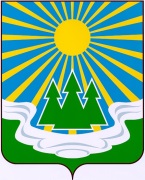 «СВЕТОГОРСКОЕ  ГОРОДСКОЕ  ПОСЕЛЕНИЕ»ВЫБОРГСКОГО РАЙОНА ЛЕНИНГРАДСКОЙ ОБЛАСТИСОВЕТ ДЕПУТАТОВ РЕШЕНИЕ от 19 декабря  2017  года                   № 52О внесении изменений в устав муниципального образования «Светогорское городское поселение» Выборгского района Ленинградской области.В соответствии с Федеральным законом от 6 октября 2003 года № 131-ФЗ «Об общих принципах организации местного самоуправления в Российской Федерации», Федеральным законом от 26 июля 2017 года № 202-ФЗ «О внесении изменений  в Федеральный закон «Об общих принципах организации местного самоуправления в Российской Федерации» и статью 9.1 Федерального закона «О физической культуре и спорте в Российской Федерации», Федеральным законом от 18 июля 2017 года № 171-ФЗ «О внесении изменений  в Федеральный закон  «Об общих принципах организации органов местного самоуправления в Российской Федерации, Федеральным законом от 29 июля 2017 года № 279-ФЗ «О внесении изменений в Федеральный закон «О теплоснабжении» и отдельные законодательные акты Российской Федерации по вопросам совершенствования системы отношений в сфере теплоснабжения», Федеральным законом от 30.10. 2017 года № 299-ФЗ «О внесении изменений в отдельные законодательные акты Российской Федерации», Федеральным законом от 05.12.2017 года № 380-ФЗ «О внесении изменений в статью 36 Федерального закона «Об общих принципах организации местного самоуправления в Российской Федерации» и Кодекс административного судопроизводства Российской Федерации», уставом муниципального образования, совет депутатовР Е Ш И Л:1. Принять изменения в устав муниципального образования «Светогорское городское поселение» Выборгского района Ленинградской области, принятый решением совета депутатов от 08.12.2009 года № 22, (с изменениями, внесенными решениями совета депутатов муниципального образования «Светогорское городское поселение» Выборгского района Ленинградской области от 25.01.2011 года № 4, от 14.02.2012 года № 1, от 03.07.2012 года № 26, от 22.01.2013 года № 1, от 18.02.2014 года № 2, от 22.04.2015 года № 21, от 22.03.2016 года № 13, от 18.04.2017 года.):1) В статье 4:1.1) часть 1 дополнить пунктом 4.1) следующего содержания:«4.1) осуществление в ценовых зонах теплоснабжения муниципального контроля за выполнением единой теплоснабжающей организацией мероприятий по строительству, реконструкции и (или) модернизации объектов теплоснабжения, необходимых для развития, повышения надежности и энергетической эффективности системы теплоснабжения и определенных для нее в схеме теплоснабжения в пределах полномочий, установленных Федеральным законом "О теплоснабжении";»1.2) дополнить статью 5 пунктом 17) следующего содержания: «17) оказывать содействие развитию физической культуры и спорта инвалидов, лиц с ограниченными возможностями здоровья, адаптивной физической культуры и адаптивного спорта.»2) В части 1 статьи  6:2.1) дополнить пунктом 5.4. следующего содержания:«5.4) полномочиями в сфере стратегического планирования, предусмотренными Федеральным законом от 28 июня 2014 года № 172-ФЗ "О стратегическом планировании в Российской Федерации";»2.2) пункт 7) изложить в следующей редакции:«7) организация сбора статистических показателей, характеризующих состояние экономики и социальной сферы муниципального образования, и предоставление указанных данных органам государственной власти в порядке, установленном Правительством Российской Федерации;»3) пункт 3 части 3 статьи 15 изложить в следующей редакции:«3) проект стратегии социально-экономического развития муниципального образования;»4) В части 1 статьи 24 пункт 4) изложить в следующей редакции:«4) утверждение стратегии социально-экономического развития муниципального образования;»5) Дополнить статью 31 частями 3 и 4 следующего содержания:«3. В случае досрочного прекращения полномочий главы муниципального образования избрание главы муниципального образования, избираемого советом депутатов муниципального образования из своего состава, осуществляется не позднее чем через шесть месяцев со дня такого прекращения полномочий.При этом если до истечения срока полномочий совета депутатов муниципального образования осталось менее шести месяцев, избрание главы муниципального образования из состава совета депутатов  муниципального образования осуществляется на первом заседании вновь избранного совета депутатов муниципального образования.4. В случае, если глава муниципального образования, полномочия которого прекращены досрочно на основании правового акта Губернатора Ленинградской области) об отрешении от должности главы муниципального образования либо на основании решения совета депутатов муниципального образования об удалении главы муниципального образования в отставку, обжалует данные правовой акт или решение в судебном порядке, совет депутатов муниципального образования не вправе принимать решение об избрании главы муниципального образования, избираемого советом депутатов муниципального образования из своего состава, до вступления решения суда в законную силу.»6) Часть 7 статьи 60 изложить в следующей редакции:«7. Муниципальные нормативные правовые акты, затрагивающие права, свободы и обязанности человека и гражданина, устанавливающие правой статус организаций, учредителем которых выступает муниципальное образование, а также соглашения, заключаемые между органами местного самоуправления, вступают в силу после их официального опубликования (обнародования).»7) В статье 61:7.1) абзац первый и второй части 4 статьи 61 изложить в следующей редакции:«4. Изменения и дополнения, внесенные в настоящий Устав и изменяющие структуру органов местного самоуправления, разграничение полномочий между органами местного самоуправления (за исключением случаев приведения Устава в соответствие с федеральными законами, а также изменения полномочий, срока полномочий, порядка избрания выборных должностных лиц местного самоуправления), вступают в силу после истечения срока полномочий совета депутатов, принявшего муниципальный правовой акт о внесении указанных изменений и дополнений в Устав.Изменения и дополнения в Устав муниципального образования вносятся муниципальным правовым актом, который оформляется решением совета депутатов, подписанным главой муниципального образования, исполняющим полномочия председателя совета депутатов.»  7.2) дополнить частью 6.  следующего содержания:«6. Изложение Устава в новой редакции муниципальным правовым актом о внесении изменений и дополнений в Устав не допускается. В этом случае принимается новый Устав, а ранее действующий Устав и муниципальные правовые акты о внесении в него изменений и дополнений признаются утратившими силу со дня вступления в силу нового Устава.»2. Главе муниципального образования представить настоящее решение для государственной регистрации в Управление Министерства юстиции Российской Федерации по Ленинградской области.3. Решение подлежит официальному опубликованию в газете «Вуокса» после государственной регистрации и вступает в силу после официального опубликования в газете «Вуокса».Глава муниципального образования 				«Светогорское городское поселение»                               Р.А. ГенераловаРассылка: дело, администрация, прокуратура,  Минюст, газета «Вуокса», сайт.